PAOLA KARINA GARCIAZUGASTI HERNANDEZ      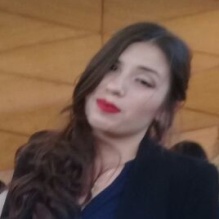                      

                                                                               Cel;(444)4294665
                                                        E-mail: Garciazugasti14@gmail.com Licenciada en Derecho 				Estado Civil:                   	Soltera				Fecha de nacimiento:       	22 de octubre de 1994. Lugar de nacimiento:    	          San Luis Potosí, San Luis Potosí, México.Dirección.                                 José Maria la Fragua #100, Colonia Julian Carrillo CP.78340. 2012-2017	            Universidad Tangamanga, Plantel Saucito2010-2012                Escuela Preparatoria “Colegio San Luis Rey de Francia”2007-2010                Escuela Secundaria “Colegio México” 2002˗2007                Escuela Primaria “Damián Carmona”Idioma Ingles – Nivel intermedio-avanzado (hablado y escrito)Responsable, analítico y trabajo en equipoComputación: conocimiento de uso de aparatos computacionales, impresoras,        escáners, así como también de programas de cómputo modernos, y de programas de utilidad así como la hoja de calculo (Exel), hoja en blanco (Microsoft Word), hoja de presentación de audio y video (power Point). Experiencia en trato directo con clientes y solución de problemas. Practican dentro de la Procuraduría General del Estado de San Luis Potosí:Dentro de la institución gubernamental las funciones que desarrolle fue, archivar las Averiguaciones Previas, auxiliar en los documentos y copias fotostáticas, ademas dentro de la misma institución auxiliar del Ministerio Público en la redacción de denuncias, y las sentencias dictadas en la misma, ademas siendo auxiliar en la toma de denuncias y querellas en se presentarán en la institución. Sabes empresa aprendiendo en materia penal y análisis de formas de solución de conflictos, trabajar en equipo y sobre todo reafirmando la puntualidad y respeto para atender y estar dentro de una institución de suma importancia, en materia profesional dentro de mi carrera tomando siempre algo el aprendizaje y valor a la misma.Practicante de Derecho en la Subprocuraduria Especializada en Delitos Sexuales contra la familia y Derechos humanos:Dentro de la institución desarrolle las funciones de auxiliar en la toma de Denuncias y Querellas, ademas el análisis de los proyectos de Sentencia siempre con el análisis y estudio con el titular de la mesa en la que desarrollaba en las institución, auxiliar en acudir a las emergencias que pudiesen ocurrir y con autorización y con la mayor responsabilidad y discreción, ademas de ser auxiliar en otorgar las copias fotostáticas que pudiesen ofrecer en la integración de una Averiguación Previa. Lo aprendido dentro de la institución es la responsabilidad, puntualidad, discreción y respeto, la habilidad de palabra e interacción con los usuarios dentro de la institución, colaboración en equipo, trabajo en equipo y respeto hacia los demás, teniendo un aprendizaje mayor dentro de la rama de derecho en materia penal y reafirmando el valor de la misma.Practicante dentro de la Comisión Nacional para la protección y Defensa de los Usuarios de Servicios Financieros (CONDUSEF).:Fui auxiliar en la semana de aprendizaje financiero haciendo conciencia a los usuarios en cuanto a instituciones bancarias ademas de que se le hacía saber los riesgos y los beneficios que tiene el ahorro además de cómo se deben atender en cuanto a los contratos que realizan ante una institución bancaria, ademas de adquirir el aprendizaje de una institución en el aprendizaje financiero. Lo aprendido fue el respeto, puntualidad, ademas de la habilidad en cuestión financiera y el conocimiento de lo que tenemos que actuar en cuanto a cuestiones financieras. Auxiliar en el juzgado Primero de lo Civil en el Supremo Tribunal de Justicia de San Luis Potosí:Las funciones que se realizaron fue como auxiliar de proyectista dentro del juzgado, es decir, en conjunto con ella analizábamos los expedientes que se nos fueron asignados por el titular del juzgado es decir el juez, para que realizáramos un proyecto de sentencia fundado y motivado, con análisis jurídico y siempre con la supervisión del titular y del proyectista asignado. Era bastante interesante ver la infinidad de caso que se llevan dentro de un juzgado, diversos litigios que se pelean en diversas ramas del derecho como lo fue mercantil, en juicios ejecutivos mercantiles, así como casos de intesto de un bien inmueble, el analizar las posibles soluciones en que no se viera afectado el actor y que además se haya probado la intención del mismo y lo que exigía, así como también la defensa que opusiera el demandado a su favor o en algunos casos la rebeldía por el mismo al hacer caso omiso a la demanda interpuesta en su contra no contestando a la misma. Lo que fue un aprendizaje constante fue la puntualidad, la búsqueda jurídica e investigación dentro de las leyes, el uso correcto de jurisprudencias y por supuesto el conocimiento amplio de saber el organigrama de cerca del supremo tribunal de justicia de nuestro estado.Auxiliar en el Congreso de San Luis Potosí asignada a un partido y un representante poblacional.:Las funciones desarrolladas fueron la investigación amplia de Mancera general, realizar comparativos entre diversos casos a determinar, análisis de leyes del estado, municipio y de manera federal a nivel internacional para así presentar una iniciativa que pudiese presentarse con prospecto de ley ante el congreso, asistir a las asambleas que se solicitasen, trabajar en equipo siendo un factor fundamental el relacionamiento entre otras personas, respeto a las leyes de nuestro estado y las federales y amplia investigación de las mismas. Esto sirvió de manera fructífera para el conocimiento de una rama de la carrera que es fundamental y que nos importa como ciudadanos y personas, habitantes del país y del estado.Congreso de Capacitación en Criminología y Juicio Oral en Materia Penal teniendo sede en Mazatlán, Sinaloa.:Es la capacitación que tiene uno tiene como aprendiz de la carrera de derecho, en busca de adquirir más conocimientos de la rama, en cuanto a los juicios orales y el nuevo sistema de justicia penal además de analizar la ley que le corresponde en conjunto con la constitución política de nuestro estado y a nivel ciudadana mexicana, ademas de la oportunidad de conocer personas en un ambiente social profesional, es la perfección de la materia de la cual es materia de estudio y análisis de problemas que existen en la sociedad en la cual pertenece, y diversificando soluciones las cuales podrían tener cabida en cada caso. Auxiliar en un Despacho Jurídico “Blass y Asociados”, sin ramas del derecho especifica.:Las funciones que realice dentro del despacho jurídico fue el acudir el revisar listas de notificaciones en la Ciudad judicial del estado, llevando casos de índole mercantil, civil, fiscal, realizar búsqueda de jurisprudencias para sustentar las demandas a presentar siempre con la supervisión del abogado titular, realizar escritos y presentándolos dentro del sistema Julian que le corresponde, conocí, y presente en el instituto de catastro y resguardo público dispersos escritos sobre las propiedades llamando libertades de gravámenes, solicitando además notas en las escrituras públicas en las que se llevaron los casos, ademas de el aprendizaje de comentar, analizar, exponer los casos que se llevaban con los compañeros de trabajo para así obtener ayuda en la solución de los mismos además de aprender a trabajar en equipo, respeto al tiempo de los demás, las instituciones que lleváramos y el respeto y conocimiento amplio a la carrera.Operaria telefónica del Hotel Krystal en Cancún Quintana Roo.    Las funciones de mi trabajo eran atender al huésped de manera personal, es decir,   que sintiera una estancia placentera dentro del hotel, ademas de atender sus molestias y disgustos que el hotel pudiera causarle de manera directa o indirectamente, era un puesto donde la diversidad cultural y la diversificación de idiomas era constante, se toma el tiempo para la solución de problemas, ademas de fungir como recepcionista en el mismo, por diversas situaciones como lo es el atender el club de playa con el que el hotel cuenta, mis funciones eran específicas en cuanto la atención al huésped, y la solución de problemas, ademas de canalizar la llamadas a los diferentes tipos de departamentos correspondientes asegurando el perfecto funcionamiento del hotel y asegurando por supuesto el cumplimiento en cuanto a la satisfacción al huésped. 